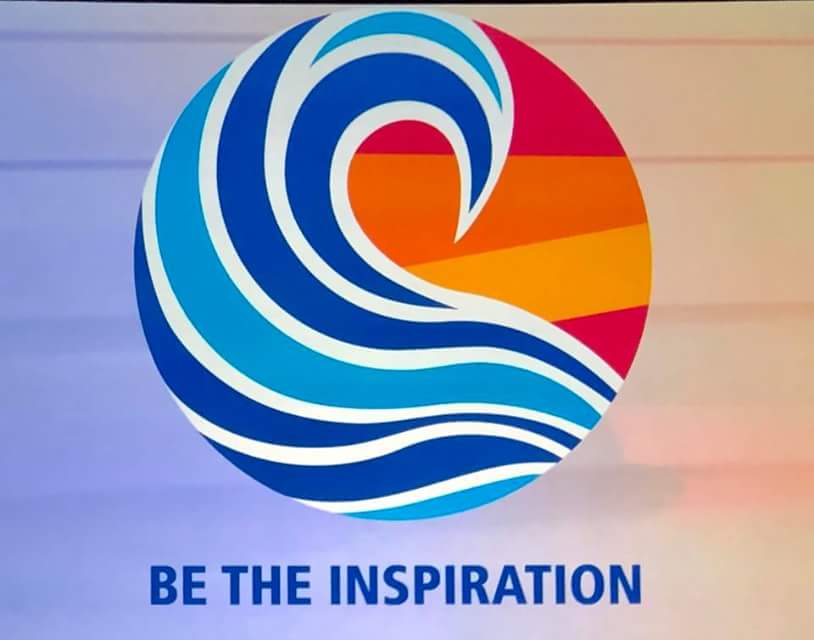 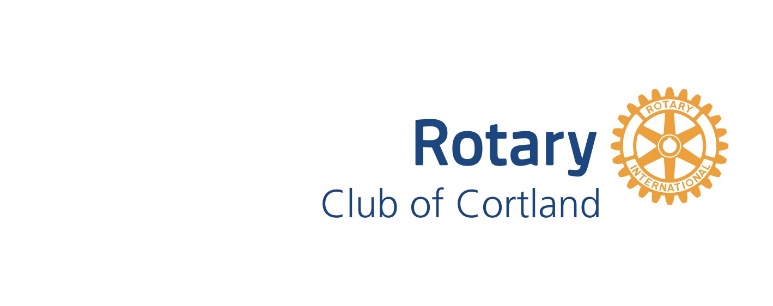 Board of Director’s Meeting MinutesJuly 18, 2018 @ Perkins Restaurant Present: M. Whitman, S. Howell, B. Larkin, J. Nichols, G. VanSant, K. Tobin, F. Earl, J. Cadwallader, E. Geibel, S. Abbey, and D. LarisonMeeting Called to Order at 7:03	 by President KellyMinutes from the June Meeting where not available for this meeting.				Treasurer’s Report:							Approval of the 2018 -2019 Budget: Motion made by D. Larison and seconded by S. Abbey to accept budget presented by Treasurer Forrest. The budget was very similar to last year with minor adjustments for decisions that have been made. Motion passed.Committee Reports:	Youth Exchange: Our students that are inbound have their first host families selected. They are both going through the Vetting process and should be complete this week. Our students are from Germany and Mexico.Membership:							Resignations: The Club has received a letter of resignation dated June 30 from Past President Charles Walters. A motion by S. Abbey that is seconded by J. Nichols to accept Charles’ resignation with regret. Motion Passed. The Club has also received a letter of resignation by Helga DuMunn for July 31. On a motion by S. Abbey and a second by G. VanSant the Board granted Helga an honorary membership. She has served the required number of years and has been selected Rotarian of the Year. Motion passed.DAF Report: Grant VanSant shared the following update on the Club’s Donor Advised Fund.The balance June 2016 $59,000. The balance June 2017 $64,000, which means we had $5,000 to grant for projects during the 2017 2018 Rotary year. We did spend $3,300 on the Salvation Army Project. Which means we have an additional $1,900 from last year that could be spent.The dollars in the DAF are split between 50% long term growth, and 50% aggressive growth.Pancake Day:	The organization for Pancake Day will start in September.					Old Business:Lunch issues: Forrest reported on an issue that the Elks continues to have about the number of lunches made. With poor summer attendance we are actually serving less than 20 lunches. Is it time to guarantee a number of lunches and if more people come than the minimum they get salad?New Business:President Kelly is working on Committee structures for the year.Adjournment:  motion made by S. Abbey. Meeting adjourned at 7:50 by President KellyRespectfully SubmittedDoug LarisonRotary Club of CortlandClub Secretary.